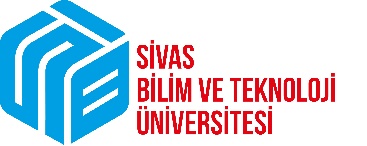 T.C.SİVAS BİLİM VE TEKNOLOJİ ÜNİVERSİTESİMühendislik ve Doğa Bilimleri FakültesiT.C.SİVAS BİLİM VE TEKNOLOJİ ÜNİVERSİTESİMühendislik ve Doğa Bilimleri FakültesiT.C.SİVAS BİLİM VE TEKNOLOJİ ÜNİVERSİTESİMühendislik ve Doğa Bilimleri FakültesiT.C.SİVAS BİLİM VE TEKNOLOJİ ÜNİVERSİTESİMühendislik ve Doğa Bilimleri FakültesiT.C.SİVAS BİLİM VE TEKNOLOJİ ÜNİVERSİTESİMühendislik ve Doğa Bilimleri FakültesiT.C.SİVAS BİLİM VE TEKNOLOJİ ÜNİVERSİTESİMühendislik ve Doğa Bilimleri FakültesiT.C.SİVAS BİLİM VE TEKNOLOJİ ÜNİVERSİTESİMühendislik ve Doğa Bilimleri FakültesiT.C.SİVAS BİLİM VE TEKNOLOJİ ÜNİVERSİTESİMühendislik ve Doğa Bilimleri FakültesiT.C.SİVAS BİLİM VE TEKNOLOJİ ÜNİVERSİTESİMühendislik ve Doğa Bilimleri FakültesiT.C.SİVAS BİLİM VE TEKNOLOJİ ÜNİVERSİTESİMühendislik ve Doğa Bilimleri FakültesiT.C.SİVAS BİLİM VE TEKNOLOJİ ÜNİVERSİTESİMühendislik ve Doğa Bilimleri FakültesiT.C.SİVAS BİLİM VE TEKNOLOJİ ÜNİVERSİTESİMühendislik ve Doğa Bilimleri FakültesiT.C.SİVAS BİLİM VE TEKNOLOJİ ÜNİVERSİTESİMühendislik ve Doğa Bilimleri FakültesiÖğretim Üyesi Bilgi FormuÖğretim Üyesi Bilgi FormuÖğretim Üyesi Bilgi FormuÖğretim Üyesi Bilgi FormuÖğretim Üyesi Bilgi FormuÖğretim Üyesi Bilgi FormuÖğretim Üyesi Bilgi FormuÖğretim Üyesi Bilgi FormuÖğretim Üyesi Bilgi FormuÖğretim Üyesi Bilgi FormuÖğretim Üyesi Bilgi FormuÖğretim Üyesi Bilgi FormuÖğretim Üyesi Bilgi FormuDok.No: MDBF-05Dok.No: MDBF-05Dok.No: MDBF-05Dok.No: MDBF-05Dok.No: MDBF-05Dok.No: MDBF-05Öğretim Üyesi Bilgi FormuÖğretim Üyesi Bilgi FormuÖğretim Üyesi Bilgi FormuÖğretim Üyesi Bilgi FormuÖğretim Üyesi Bilgi FormuÖğretim Üyesi Bilgi FormuÖğretim Üyesi Bilgi FormuÖğretim Üyesi Bilgi FormuÖğretim Üyesi Bilgi FormuÖğretim Üyesi Bilgi FormuÖğretim Üyesi Bilgi FormuÖğretim Üyesi Bilgi FormuÖğretim Üyesi Bilgi Formuİlk Yayın Tar.: 03.02.2022İlk Yayın Tar.: 03.02.2022İlk Yayın Tar.: 03.02.2022İlk Yayın Tar.: 03.02.2022İlk Yayın Tar.: 03.02.2022İlk Yayın Tar.: 03.02.2022Öğretim Üyesi Bilgi FormuÖğretim Üyesi Bilgi FormuÖğretim Üyesi Bilgi FormuÖğretim Üyesi Bilgi FormuÖğretim Üyesi Bilgi FormuÖğretim Üyesi Bilgi FormuÖğretim Üyesi Bilgi FormuÖğretim Üyesi Bilgi FormuÖğretim Üyesi Bilgi FormuÖğretim Üyesi Bilgi FormuÖğretim Üyesi Bilgi FormuÖğretim Üyesi Bilgi FormuÖğretim Üyesi Bilgi FormuRev.No/Tar.: Rev.No/Tar.: Rev.No/Tar.: Rev.No/Tar.: Rev.No/Tar.: Rev.No/Tar.: Öğretim Üyesi Bilgi FormuÖğretim Üyesi Bilgi FormuÖğretim Üyesi Bilgi FormuÖğretim Üyesi Bilgi FormuÖğretim Üyesi Bilgi FormuÖğretim Üyesi Bilgi FormuÖğretim Üyesi Bilgi FormuÖğretim Üyesi Bilgi FormuÖğretim Üyesi Bilgi FormuÖğretim Üyesi Bilgi FormuÖğretim Üyesi Bilgi FormuÖğretim Üyesi Bilgi FormuÖğretim Üyesi Bilgi FormuSayfa:1/1Sayfa:1/1Sayfa:1/1Sayfa:1/1Sayfa:1/1Sayfa:1/1KİŞİSEL BİLGİLERKİŞİSEL BİLGİLERKİŞİSEL BİLGİLERKİŞİSEL BİLGİLERKİŞİSEL BİLGİLERKİŞİSEL BİLGİLERKİŞİSEL BİLGİLERKİŞİSEL BİLGİLERKİŞİSEL BİLGİLERKİŞİSEL BİLGİLERKİŞİSEL BİLGİLERKİŞİSEL BİLGİLERKİŞİSEL BİLGİLERKİŞİSEL BİLGİLERKİŞİSEL BİLGİLERKİŞİSEL BİLGİLERKİŞİSEL BİLGİLERKİŞİSEL BİLGİLERKİŞİSEL BİLGİLERKİŞİSEL BİLGİLERKİŞİSEL BİLGİLERKİŞİSEL BİLGİLERKİŞİSEL BİLGİLERKİŞİSEL BİLGİLERKİŞİSEL BİLGİLERUnvanUnvanUnvanUnvanUnvanUnvanUnvanAdı SoyadıAdı SoyadıAdı SoyadıAdı SoyadıAdı SoyadıAdı SoyadıAdı SoyadıForm Düzenleme Tarihi Form Düzenleme Tarihi Form Düzenleme Tarihi Form Düzenleme Tarihi Form Düzenleme Tarihi Form Düzenleme Tarihi Form Düzenleme Tarihi BölümüBölümüBölümüBölümüBölümüBölümüBölümüAna Bilim DalıAna Bilim DalıAna Bilim DalıAna Bilim DalıAna Bilim DalıAna Bilim DalıAna Bilim DalıTelefonTelefonTelefonTelefonTelefonTelefonTelefonCep TelefonuCep TelefonuCep TelefonuCep TelefonuCep TelefonuCep TelefonuCep TelefonuE-postaE-postaE-postaE-postaE-postaE-postaE-postaEĞİTİM DURUMUEĞİTİM DURUMUEĞİTİM DURUMUEĞİTİM DURUMUEĞİTİM DURUMUEĞİTİM DURUMUEĞİTİM DURUMUEĞİTİM DURUMUEĞİTİM DURUMUEĞİTİM DURUMUEĞİTİM DURUMUEĞİTİM DURUMUEĞİTİM DURUMUEĞİTİM DURUMUEĞİTİM DURUMUEĞİTİM DURUMUEĞİTİM DURUMUEĞİTİM DURUMUEĞİTİM DURUMUEĞİTİM DURUMUEĞİTİM DURUMUEĞİTİM DURUMUEĞİTİM DURUMUEĞİTİM DURUMUEĞİTİM DURUMUDereceDereceDereceDereceDereceDereceDereceÖğrenim DönemiÖğrenim DönemiÖğrenim DönemiÖğrenim DönemiÜniversiteÜniversiteÜniversiteÜniversiteÜniversiteÜniversiteÜniversiteÜniversiteÜniversiteÜniversiteÖğrenim AlanıÖğrenim AlanıÖğrenim AlanıÖğrenim AlanıDoktoraDoktoraDoktoraDoktoraDoktoraDoktoraDoktoraYüksek LisansYüksek LisansYüksek LisansYüksek LisansYüksek LisansYüksek LisansYüksek LisansLisansLisansLisansLisansLisansLisansLisansBURSLAR ve YURTDIŞI DENEYİMBURSLAR ve YURTDIŞI DENEYİMBURSLAR ve YURTDIŞI DENEYİMBURSLAR ve YURTDIŞI DENEYİMBURSLAR ve YURTDIŞI DENEYİMBURSLAR ve YURTDIŞI DENEYİMBURSLAR ve YURTDIŞI DENEYİMBURSLAR ve YURTDIŞI DENEYİMBURSLAR ve YURTDIŞI DENEYİMBURSLAR ve YURTDIŞI DENEYİMBURSLAR ve YURTDIŞI DENEYİMBURSLAR ve YURTDIŞI DENEYİMBURSLAR ve YURTDIŞI DENEYİMBURSLAR ve YURTDIŞI DENEYİMBURSLAR ve YURTDIŞI DENEYİMBURSLAR ve YURTDIŞI DENEYİMBURSLAR ve YURTDIŞI DENEYİMBURSLAR ve YURTDIŞI DENEYİMBURSLAR ve YURTDIŞI DENEYİMBURSLAR ve YURTDIŞI DENEYİMBURSLAR ve YURTDIŞI DENEYİMBURSLAR ve YURTDIŞI DENEYİMBURSLAR ve YURTDIŞI DENEYİMBURSLAR ve YURTDIŞI DENEYİMBURSLAR ve YURTDIŞI DENEYİMBaşlangıç – Bitiş TarihiBaşlangıç – Bitiş TarihiBaşlangıç – Bitiş TarihiBaşlangıç – Bitiş TarihiBaşlangıç – Bitiş TarihiBaşlangıç – Bitiş TarihiBaşlangıç – Bitiş TarihiAmacıAmacıAmacıAmacıAmacıAmacıAmacıAmacıKurum / Birim / ÜlkeKurum / Birim / ÜlkeKurum / Birim / ÜlkeKurum / Birim / ÜlkeKurum / Birim / ÜlkeKurum / Birim / ÜlkeKurum / Birim / ÜlkeKurum / Birim / ÜlkeKurum / Birim / ÜlkeKurum / Birim / ÜlkeAKADEMİK ve MESLEKİ DENEYİMAKADEMİK ve MESLEKİ DENEYİMAKADEMİK ve MESLEKİ DENEYİMAKADEMİK ve MESLEKİ DENEYİMAKADEMİK ve MESLEKİ DENEYİMAKADEMİK ve MESLEKİ DENEYİMAKADEMİK ve MESLEKİ DENEYİMAKADEMİK ve MESLEKİ DENEYİMAKADEMİK ve MESLEKİ DENEYİMAKADEMİK ve MESLEKİ DENEYİMAKADEMİK ve MESLEKİ DENEYİMAKADEMİK ve MESLEKİ DENEYİMAKADEMİK ve MESLEKİ DENEYİMAKADEMİK ve MESLEKİ DENEYİMAKADEMİK ve MESLEKİ DENEYİMAKADEMİK ve MESLEKİ DENEYİMAKADEMİK ve MESLEKİ DENEYİMAKADEMİK ve MESLEKİ DENEYİMAKADEMİK ve MESLEKİ DENEYİMAKADEMİK ve MESLEKİ DENEYİMAKADEMİK ve MESLEKİ DENEYİMAKADEMİK ve MESLEKİ DENEYİMAKADEMİK ve MESLEKİ DENEYİMAKADEMİK ve MESLEKİ DENEYİMAKADEMİK ve MESLEKİ DENEYİMGörev DönemiGörev DönemiGörev DönemiGörev DönemiGörev DönemiGörev DönemiUnvanUnvanUnvanÜniversite / KurumÜniversite / KurumÜniversite / KurumÜniversite / KurumÜniversite / KurumÜniversite / KurumÜniversite / KurumÜniversite / KurumÜniversite / KurumÜniversite / KurumBölüm / Ana Bilim DalıBölüm / Ana Bilim DalıBölüm / Ana Bilim DalıBölüm / Ana Bilim DalıBölüm / Ana Bilim DalıBölüm / Ana Bilim DalıDİĞER AKADEMİK ve İDARİ GÖREVLERDİĞER AKADEMİK ve İDARİ GÖREVLERDİĞER AKADEMİK ve İDARİ GÖREVLERDİĞER AKADEMİK ve İDARİ GÖREVLERDİĞER AKADEMİK ve İDARİ GÖREVLERDİĞER AKADEMİK ve İDARİ GÖREVLERDİĞER AKADEMİK ve İDARİ GÖREVLERDİĞER AKADEMİK ve İDARİ GÖREVLERDİĞER AKADEMİK ve İDARİ GÖREVLERDİĞER AKADEMİK ve İDARİ GÖREVLERDİĞER AKADEMİK ve İDARİ GÖREVLERDİĞER AKADEMİK ve İDARİ GÖREVLERDİĞER AKADEMİK ve İDARİ GÖREVLERDİĞER AKADEMİK ve İDARİ GÖREVLERDİĞER AKADEMİK ve İDARİ GÖREVLERDİĞER AKADEMİK ve İDARİ GÖREVLERDİĞER AKADEMİK ve İDARİ GÖREVLERDİĞER AKADEMİK ve İDARİ GÖREVLERDİĞER AKADEMİK ve İDARİ GÖREVLERDİĞER AKADEMİK ve İDARİ GÖREVLERDİĞER AKADEMİK ve İDARİ GÖREVLERDİĞER AKADEMİK ve İDARİ GÖREVLERDİĞER AKADEMİK ve İDARİ GÖREVLERDİĞER AKADEMİK ve İDARİ GÖREVLERDİĞER AKADEMİK ve İDARİ GÖREVLERGörev TürüGörev TürüGörev TürüGörev TürüGörev TürüGörev TürüGörev TürüGörev TürüDönemiDönemiDönemiDönemiDönemiDönemiDönemiDönemiKurum / BirimKurum / BirimKurum / BirimKurum / BirimKurum / BirimKurum / BirimKurum / BirimKurum / BirimKurum / BirimPROJE DENEYİMİPROJE DENEYİMİPROJE DENEYİMİPROJE DENEYİMİPROJE DENEYİMİPROJE DENEYİMİPROJE DENEYİMİPROJE DENEYİMİPROJE DENEYİMİPROJE DENEYİMİPROJE DENEYİMİPROJE DENEYİMİPROJE DENEYİMİPROJE DENEYİMİPROJE DENEYİMİPROJE DENEYİMİPROJE DENEYİMİPROJE DENEYİMİPROJE DENEYİMİPROJE DENEYİMİPROJE DENEYİMİPROJE DENEYİMİPROJE DENEYİMİPROJE DENEYİMİPROJE DENEYİMİProjenin AdıProjenin AdıProjenin AdıProjenin AdıDestekleyen KurumDestekleyen KurumDestekleyen KurumDestekleyen KurumDestekleyen KurumDestekleyen KurumBaşlangıç – Bitiş TarihiBaşlangıç – Bitiş TarihiBaşlangıç – Bitiş TarihiBaşlangıç – Bitiş TarihiBaşlangıç – Bitiş TarihiBaşlangıç – Bitiş TarihiBaşlangıç – Bitiş TarihiBütçesi (TL)Bütçesi (TL)Bütçesi (TL)Bütçesi (TL)Bütçesi (TL)GöreviGöreviGörevi12345SAYISAL YAYIN BİLGİLERİSAYISAL YAYIN BİLGİLERİSAYISAL YAYIN BİLGİLERİSAYISAL YAYIN BİLGİLERİSAYISAL YAYIN BİLGİLERİSAYISAL YAYIN BİLGİLERİSAYISAL YAYIN BİLGİLERİSAYISAL YAYIN BİLGİLERİSAYISAL YAYIN BİLGİLERİSAYISAL YAYIN BİLGİLERİSAYISAL YAYIN BİLGİLERİSAYISAL YAYIN BİLGİLERİSAYISAL YAYIN BİLGİLERİSAYISAL YAYIN BİLGİLERİSAYISAL YAYIN BİLGİLERİSAYISAL YAYIN BİLGİLERİSAYISAL YAYIN BİLGİLERİSAYISAL YAYIN BİLGİLERİSAYISAL YAYIN BİLGİLERİSAYISAL YAYIN BİLGİLERİSAYISAL YAYIN BİLGİLERİSAYISAL YAYIN BİLGİLERİSAYISAL YAYIN BİLGİLERİSAYISAL YAYIN BİLGİLERİSAYISAL YAYIN BİLGİLERİSCI (Science Citation Index), SCI-Expanded, SSCI (Social Science Citation Index), AHCI (Arts&Humanities Citation Index) ve Eğitimle ilgili uluslararası alan indeksleri* kapsamındaki dergilerde yayımlanan özgün makale sayısı (Tam metinli makale, özet, teknik not, editöre mektup, vb.)SCI (Science Citation Index), SCI-Expanded, SSCI (Social Science Citation Index), AHCI (Arts&Humanities Citation Index) ve Eğitimle ilgili uluslararası alan indeksleri* kapsamındaki dergilerde yayımlanan özgün makale sayısı (Tam metinli makale, özet, teknik not, editöre mektup, vb.)SCI (Science Citation Index), SCI-Expanded, SSCI (Social Science Citation Index), AHCI (Arts&Humanities Citation Index) ve Eğitimle ilgili uluslararası alan indeksleri* kapsamındaki dergilerde yayımlanan özgün makale sayısı (Tam metinli makale, özet, teknik not, editöre mektup, vb.)SCI (Science Citation Index), SCI-Expanded, SSCI (Social Science Citation Index), AHCI (Arts&Humanities Citation Index) ve Eğitimle ilgili uluslararası alan indeksleri* kapsamındaki dergilerde yayımlanan özgün makale sayısı (Tam metinli makale, özet, teknik not, editöre mektup, vb.)SCI (Science Citation Index), SCI-Expanded, SSCI (Social Science Citation Index), AHCI (Arts&Humanities Citation Index) ve Eğitimle ilgili uluslararası alan indeksleri* kapsamındaki dergilerde yayımlanan özgün makale sayısı (Tam metinli makale, özet, teknik not, editöre mektup, vb.)SCI (Science Citation Index), SCI-Expanded, SSCI (Social Science Citation Index), AHCI (Arts&Humanities Citation Index) ve Eğitimle ilgili uluslararası alan indeksleri* kapsamındaki dergilerde yayımlanan özgün makale sayısı (Tam metinli makale, özet, teknik not, editöre mektup, vb.)SCI (Science Citation Index), SCI-Expanded, SSCI (Social Science Citation Index), AHCI (Arts&Humanities Citation Index) ve Eğitimle ilgili uluslararası alan indeksleri* kapsamındaki dergilerde yayımlanan özgün makale sayısı (Tam metinli makale, özet, teknik not, editöre mektup, vb.)SCI (Science Citation Index), SCI-Expanded, SSCI (Social Science Citation Index), AHCI (Arts&Humanities Citation Index) ve Eğitimle ilgili uluslararası alan indeksleri* kapsamındaki dergilerde yayımlanan özgün makale sayısı (Tam metinli makale, özet, teknik not, editöre mektup, vb.)SCI (Science Citation Index), SCI-Expanded, SSCI (Social Science Citation Index), AHCI (Arts&Humanities Citation Index) ve Eğitimle ilgili uluslararası alan indeksleri* kapsamındaki dergilerde yayımlanan özgün makale sayısı (Tam metinli makale, özet, teknik not, editöre mektup, vb.)SCI (Science Citation Index), SCI-Expanded, SSCI (Social Science Citation Index), AHCI (Arts&Humanities Citation Index) ve Eğitimle ilgili uluslararası alan indeksleri* kapsamındaki dergilerde yayımlanan özgün makale sayısı (Tam metinli makale, özet, teknik not, editöre mektup, vb.)SCI (Science Citation Index), SCI-Expanded, SSCI (Social Science Citation Index), AHCI (Arts&Humanities Citation Index) ve Eğitimle ilgili uluslararası alan indeksleri* kapsamındaki dergilerde yayımlanan özgün makale sayısı (Tam metinli makale, özet, teknik not, editöre mektup, vb.)SCI (Science Citation Index), SCI-Expanded, SSCI (Social Science Citation Index), AHCI (Arts&Humanities Citation Index) ve Eğitimle ilgili uluslararası alan indeksleri* kapsamındaki dergilerde yayımlanan özgün makale sayısı (Tam metinli makale, özet, teknik not, editöre mektup, vb.)SCI (Science Citation Index), SCI-Expanded, SSCI (Social Science Citation Index), AHCI (Arts&Humanities Citation Index) ve Eğitimle ilgili uluslararası alan indeksleri* kapsamındaki dergilerde yayımlanan özgün makale sayısı (Tam metinli makale, özet, teknik not, editöre mektup, vb.)SCI (Science Citation Index), SCI-Expanded, SSCI (Social Science Citation Index), AHCI (Arts&Humanities Citation Index) ve Eğitimle ilgili uluslararası alan indeksleri* kapsamındaki dergilerde yayımlanan özgün makale sayısı (Tam metinli makale, özet, teknik not, editöre mektup, vb.)SCI (Science Citation Index), SCI-Expanded, SSCI (Social Science Citation Index), AHCI (Arts&Humanities Citation Index) ve Eğitimle ilgili uluslararası alan indeksleri* kapsamındaki dergilerde yayımlanan özgün makale sayısı (Tam metinli makale, özet, teknik not, editöre mektup, vb.)SCI (Science Citation Index), SCI-Expanded, SSCI (Social Science Citation Index), AHCI (Arts&Humanities Citation Index) ve Eğitimle ilgili uluslararası alan indeksleri* kapsamındaki dergilerde yayımlanan özgün makale sayısı (Tam metinli makale, özet, teknik not, editöre mektup, vb.)SCI (Science Citation Index), SCI-Expanded, SSCI (Social Science Citation Index), AHCI (Arts&Humanities Citation Index) ve Eğitimle ilgili uluslararası alan indeksleri* kapsamındaki dergilerde yayımlanan özgün makale sayısı (Tam metinli makale, özet, teknik not, editöre mektup, vb.)SCI (Science Citation Index), SCI-Expanded, SSCI (Social Science Citation Index), AHCI (Arts&Humanities Citation Index) ve Eğitimle ilgili uluslararası alan indeksleri* kapsamındaki dergilerde yayımlanan özgün makale sayısı (Tam metinli makale, özet, teknik not, editöre mektup, vb.)SCI (Science Citation Index), SCI-Expanded, SSCI (Social Science Citation Index), AHCI (Arts&Humanities Citation Index) ve Eğitimle ilgili uluslararası alan indeksleri* kapsamındaki dergilerde yayımlanan özgün makale sayısı (Tam metinli makale, özet, teknik not, editöre mektup, vb.)SCI (Science Citation Index), SCI-Expanded, SSCI (Social Science Citation Index), AHCI (Arts&Humanities Citation Index) ve Eğitimle ilgili uluslararası alan indeksleri* kapsamındaki dergilerde yayımlanan özgün makale sayısı (Tam metinli makale, özet, teknik not, editöre mektup, vb.)SCI (Science Citation Index), SCI-Expanded, SSCI (Social Science Citation Index), AHCI (Arts&Humanities Citation Index) ve Eğitimle ilgili uluslararası alan indeksleri* kapsamındaki dergilerde yayımlanan özgün makale sayısı (Tam metinli makale, özet, teknik not, editöre mektup, vb.)SCI (Science Citation Index), SCI-Expanded, SSCI (Social Science Citation Index), AHCI (Arts&Humanities Citation Index) ve Eğitimle ilgili uluslararası alan indeksleri* kapsamındaki dergilerde yayımlanan özgün makale sayısı (Tam metinli makale, özet, teknik not, editöre mektup, vb.)SCI (Science Citation Index), SCI-Expanded, SSCI (Social Science Citation Index), AHCI (Arts&Humanities Citation Index) ve Eğitimle ilgili uluslararası alan indeksleri* kapsamındaki dergilerde yayımlanan özgün makale sayısı (Tam metinli makale, özet, teknik not, editöre mektup, vb.)SCI, SCI Expanded, SSCI, AHCI ve Eğitimle ilgili uluslararası alan indeksleri kapsamı dışındaki hakemli dergilerde yayımlanan özgün makale sayısı (Tam metinli makale, özet, teknik not, editöre mektup, vb.)SCI, SCI Expanded, SSCI, AHCI ve Eğitimle ilgili uluslararası alan indeksleri kapsamı dışındaki hakemli dergilerde yayımlanan özgün makale sayısı (Tam metinli makale, özet, teknik not, editöre mektup, vb.)SCI, SCI Expanded, SSCI, AHCI ve Eğitimle ilgili uluslararası alan indeksleri kapsamı dışındaki hakemli dergilerde yayımlanan özgün makale sayısı (Tam metinli makale, özet, teknik not, editöre mektup, vb.)SCI, SCI Expanded, SSCI, AHCI ve Eğitimle ilgili uluslararası alan indeksleri kapsamı dışındaki hakemli dergilerde yayımlanan özgün makale sayısı (Tam metinli makale, özet, teknik not, editöre mektup, vb.)SCI, SCI Expanded, SSCI, AHCI ve Eğitimle ilgili uluslararası alan indeksleri kapsamı dışındaki hakemli dergilerde yayımlanan özgün makale sayısı (Tam metinli makale, özet, teknik not, editöre mektup, vb.)SCI, SCI Expanded, SSCI, AHCI ve Eğitimle ilgili uluslararası alan indeksleri kapsamı dışındaki hakemli dergilerde yayımlanan özgün makale sayısı (Tam metinli makale, özet, teknik not, editöre mektup, vb.)SCI, SCI Expanded, SSCI, AHCI ve Eğitimle ilgili uluslararası alan indeksleri kapsamı dışındaki hakemli dergilerde yayımlanan özgün makale sayısı (Tam metinli makale, özet, teknik not, editöre mektup, vb.)SCI, SCI Expanded, SSCI, AHCI ve Eğitimle ilgili uluslararası alan indeksleri kapsamı dışındaki hakemli dergilerde yayımlanan özgün makale sayısı (Tam metinli makale, özet, teknik not, editöre mektup, vb.)SCI, SCI Expanded, SSCI, AHCI ve Eğitimle ilgili uluslararası alan indeksleri kapsamı dışındaki hakemli dergilerde yayımlanan özgün makale sayısı (Tam metinli makale, özet, teknik not, editöre mektup, vb.)SCI, SCI Expanded, SSCI, AHCI ve Eğitimle ilgili uluslararası alan indeksleri kapsamı dışındaki hakemli dergilerde yayımlanan özgün makale sayısı (Tam metinli makale, özet, teknik not, editöre mektup, vb.)SCI, SCI Expanded, SSCI, AHCI ve Eğitimle ilgili uluslararası alan indeksleri kapsamı dışındaki hakemli dergilerde yayımlanan özgün makale sayısı (Tam metinli makale, özet, teknik not, editöre mektup, vb.)SCI, SCI Expanded, SSCI, AHCI ve Eğitimle ilgili uluslararası alan indeksleri kapsamı dışındaki hakemli dergilerde yayımlanan özgün makale sayısı (Tam metinli makale, özet, teknik not, editöre mektup, vb.)SCI, SCI Expanded, SSCI, AHCI ve Eğitimle ilgili uluslararası alan indeksleri kapsamı dışındaki hakemli dergilerde yayımlanan özgün makale sayısı (Tam metinli makale, özet, teknik not, editöre mektup, vb.)SCI, SCI Expanded, SSCI, AHCI ve Eğitimle ilgili uluslararası alan indeksleri kapsamı dışındaki hakemli dergilerde yayımlanan özgün makale sayısı (Tam metinli makale, özet, teknik not, editöre mektup, vb.)SCI, SCI Expanded, SSCI, AHCI ve Eğitimle ilgili uluslararası alan indeksleri kapsamı dışındaki hakemli dergilerde yayımlanan özgün makale sayısı (Tam metinli makale, özet, teknik not, editöre mektup, vb.)SCI, SCI Expanded, SSCI, AHCI ve Eğitimle ilgili uluslararası alan indeksleri kapsamı dışındaki hakemli dergilerde yayımlanan özgün makale sayısı (Tam metinli makale, özet, teknik not, editöre mektup, vb.)SCI, SCI Expanded, SSCI, AHCI ve Eğitimle ilgili uluslararası alan indeksleri kapsamı dışındaki hakemli dergilerde yayımlanan özgün makale sayısı (Tam metinli makale, özet, teknik not, editöre mektup, vb.)SCI, SCI Expanded, SSCI, AHCI ve Eğitimle ilgili uluslararası alan indeksleri kapsamı dışındaki hakemli dergilerde yayımlanan özgün makale sayısı (Tam metinli makale, özet, teknik not, editöre mektup, vb.)SCI, SCI Expanded, SSCI, AHCI ve Eğitimle ilgili uluslararası alan indeksleri kapsamı dışındaki hakemli dergilerde yayımlanan özgün makale sayısı (Tam metinli makale, özet, teknik not, editöre mektup, vb.)SCI, SCI Expanded, SSCI, AHCI ve Eğitimle ilgili uluslararası alan indeksleri kapsamı dışındaki hakemli dergilerde yayımlanan özgün makale sayısı (Tam metinli makale, özet, teknik not, editöre mektup, vb.)SCI, SCI Expanded, SSCI, AHCI ve Eğitimle ilgili uluslararası alan indeksleri kapsamı dışındaki hakemli dergilerde yayımlanan özgün makale sayısı (Tam metinli makale, özet, teknik not, editöre mektup, vb.)SCI, SCI Expanded, SSCI, AHCI ve Eğitimle ilgili uluslararası alan indeksleri kapsamı dışındaki hakemli dergilerde yayımlanan özgün makale sayısı (Tam metinli makale, özet, teknik not, editöre mektup, vb.)SCI, SCI Expanded, SSCI, AHCI ve Eğitimle ilgili uluslararası alan indeksleri kapsamı dışındaki hakemli dergilerde yayımlanan özgün makale sayısı (Tam metinli makale, özet, teknik not, editöre mektup, vb.)Alanında Kitap veya Kitap Bölümü YazarlığıAlanında Kitap veya Kitap Bölümü YazarlığıAlanında Kitap veya Kitap Bölümü YazarlığıAlanında Kitap veya Kitap Bölümü YazarlığıAlanında Kitap veya Kitap Bölümü YazarlığıAlanında Kitap veya Kitap Bölümü YazarlığıAlanında Kitap veya Kitap Bölümü YazarlığıAlanında Kitap veya Kitap Bölümü YazarlığıAlanında Kitap veya Kitap Bölümü YazarlığıAlanında Kitap veya Kitap Bölümü YazarlığıAlanında Kitap veya Kitap Bölümü YazarlığıAlanında Kitap veya Kitap Bölümü YazarlığıAlanında Kitap veya Kitap Bölümü YazarlığıAlanında Kitap veya Kitap Bölümü YazarlığıAlanında Kitap veya Kitap Bölümü YazarlığıAlanında Kitap veya Kitap Bölümü YazarlığıAlanında Kitap veya Kitap Bölümü YazarlığıAlanında Kitap veya Kitap Bölümü YazarlığıAlanında Kitap veya Kitap Bölümü YazarlığıAlanında Kitap veya Kitap Bölümü YazarlığıAlanında Kitap veya Kitap Bölümü YazarlığıAlanında Kitap veya Kitap Bölümü YazarlığıAlanında Kitap veya Kitap Bölümü YazarlığıUluslararası kongre / konferanslarda sunulan bildiri/poster sayısıUluslararası kongre / konferanslarda sunulan bildiri/poster sayısıUluslararası kongre / konferanslarda sunulan bildiri/poster sayısıUluslararası kongre / konferanslarda sunulan bildiri/poster sayısıUluslararası kongre / konferanslarda sunulan bildiri/poster sayısıUluslararası kongre / konferanslarda sunulan bildiri/poster sayısıUluslararası kongre / konferanslarda sunulan bildiri/poster sayısıUluslararası kongre / konferanslarda sunulan bildiri/poster sayısıUluslararası kongre / konferanslarda sunulan bildiri/poster sayısıUluslararası kongre / konferanslarda sunulan bildiri/poster sayısıUluslararası kongre / konferanslarda sunulan bildiri/poster sayısıUluslararası kongre / konferanslarda sunulan bildiri/poster sayısıUluslararası kongre / konferanslarda sunulan bildiri/poster sayısıUluslararası kongre / konferanslarda sunulan bildiri/poster sayısıUluslararası kongre / konferanslarda sunulan bildiri/poster sayısıUluslararası kongre / konferanslarda sunulan bildiri/poster sayısıUluslararası kongre / konferanslarda sunulan bildiri/poster sayısıUluslararası kongre / konferanslarda sunulan bildiri/poster sayısıUluslararası kongre / konferanslarda sunulan bildiri/poster sayısıUluslararası kongre / konferanslarda sunulan bildiri/poster sayısıUluslararası kongre / konferanslarda sunulan bildiri/poster sayısıUluslararası kongre / konferanslarda sunulan bildiri/poster sayısıUluslararası kongre / konferanslarda sunulan bildiri/poster sayısıUlusal kongre / konferanslarda sunulan bildiri/poster sayısıUlusal kongre / konferanslarda sunulan bildiri/poster sayısıUlusal kongre / konferanslarda sunulan bildiri/poster sayısıUlusal kongre / konferanslarda sunulan bildiri/poster sayısıUlusal kongre / konferanslarda sunulan bildiri/poster sayısıUlusal kongre / konferanslarda sunulan bildiri/poster sayısıUlusal kongre / konferanslarda sunulan bildiri/poster sayısıUlusal kongre / konferanslarda sunulan bildiri/poster sayısıUlusal kongre / konferanslarda sunulan bildiri/poster sayısıUlusal kongre / konferanslarda sunulan bildiri/poster sayısıUlusal kongre / konferanslarda sunulan bildiri/poster sayısıUlusal kongre / konferanslarda sunulan bildiri/poster sayısıUlusal kongre / konferanslarda sunulan bildiri/poster sayısıUlusal kongre / konferanslarda sunulan bildiri/poster sayısıUlusal kongre / konferanslarda sunulan bildiri/poster sayısıUlusal kongre / konferanslarda sunulan bildiri/poster sayısıUlusal kongre / konferanslarda sunulan bildiri/poster sayısıUlusal kongre / konferanslarda sunulan bildiri/poster sayısıUlusal kongre / konferanslarda sunulan bildiri/poster sayısıUlusal kongre / konferanslarda sunulan bildiri/poster sayısıUlusal kongre / konferanslarda sunulan bildiri/poster sayısıUlusal kongre / konferanslarda sunulan bildiri/poster sayısıUlusal kongre / konferanslarda sunulan bildiri/poster sayısıDiğer Yayınlar (Derleme, Kitap veya kitapta Bölüm Çevirisi, Teksir vb.)Diğer Yayınlar (Derleme, Kitap veya kitapta Bölüm Çevirisi, Teksir vb.)Diğer Yayınlar (Derleme, Kitap veya kitapta Bölüm Çevirisi, Teksir vb.)Diğer Yayınlar (Derleme, Kitap veya kitapta Bölüm Çevirisi, Teksir vb.)Diğer Yayınlar (Derleme, Kitap veya kitapta Bölüm Çevirisi, Teksir vb.)Diğer Yayınlar (Derleme, Kitap veya kitapta Bölüm Çevirisi, Teksir vb.)Diğer Yayınlar (Derleme, Kitap veya kitapta Bölüm Çevirisi, Teksir vb.)Diğer Yayınlar (Derleme, Kitap veya kitapta Bölüm Çevirisi, Teksir vb.)Diğer Yayınlar (Derleme, Kitap veya kitapta Bölüm Çevirisi, Teksir vb.)Diğer Yayınlar (Derleme, Kitap veya kitapta Bölüm Çevirisi, Teksir vb.)Diğer Yayınlar (Derleme, Kitap veya kitapta Bölüm Çevirisi, Teksir vb.)Diğer Yayınlar (Derleme, Kitap veya kitapta Bölüm Çevirisi, Teksir vb.)Diğer Yayınlar (Derleme, Kitap veya kitapta Bölüm Çevirisi, Teksir vb.)Diğer Yayınlar (Derleme, Kitap veya kitapta Bölüm Çevirisi, Teksir vb.)Diğer Yayınlar (Derleme, Kitap veya kitapta Bölüm Çevirisi, Teksir vb.)Diğer Yayınlar (Derleme, Kitap veya kitapta Bölüm Çevirisi, Teksir vb.)Diğer Yayınlar (Derleme, Kitap veya kitapta Bölüm Çevirisi, Teksir vb.)Diğer Yayınlar (Derleme, Kitap veya kitapta Bölüm Çevirisi, Teksir vb.)Diğer Yayınlar (Derleme, Kitap veya kitapta Bölüm Çevirisi, Teksir vb.)Diğer Yayınlar (Derleme, Kitap veya kitapta Bölüm Çevirisi, Teksir vb.)Diğer Yayınlar (Derleme, Kitap veya kitapta Bölüm Çevirisi, Teksir vb.)Diğer Yayınlar (Derleme, Kitap veya kitapta Bölüm Çevirisi, Teksir vb.)Diğer Yayınlar (Derleme, Kitap veya kitapta Bölüm Çevirisi, Teksir vb.)TOPLAMTOPLAMTOPLAMTOPLAMTOPLAMTOPLAMTOPLAMTOPLAMTOPLAMTOPLAMTOPLAMTOPLAMTOPLAMTOPLAMTOPLAMTOPLAMTOPLAMTOPLAMTOPLAMTOPLAMTOPLAMTOPLAMTOPLAMYayınlarına Yapılan Toplam Atıf Sayısı (Web of Science‘a göre, ……. / ……. / 2022 itibariyle)Yayınlarına Yapılan Toplam Atıf Sayısı (Web of Science‘a göre, ……. / ……. / 2022 itibariyle)Yayınlarına Yapılan Toplam Atıf Sayısı (Web of Science‘a göre, ……. / ……. / 2022 itibariyle)Yayınlarına Yapılan Toplam Atıf Sayısı (Web of Science‘a göre, ……. / ……. / 2022 itibariyle)Yayınlarına Yapılan Toplam Atıf Sayısı (Web of Science‘a göre, ……. / ……. / 2022 itibariyle)Yayınlarına Yapılan Toplam Atıf Sayısı (Web of Science‘a göre, ……. / ……. / 2022 itibariyle)Yayınlarına Yapılan Toplam Atıf Sayısı (Web of Science‘a göre, ……. / ……. / 2022 itibariyle)Yayınlarına Yapılan Toplam Atıf Sayısı (Web of Science‘a göre, ……. / ……. / 2022 itibariyle)Yayınlarına Yapılan Toplam Atıf Sayısı (Web of Science‘a göre, ……. / ……. / 2022 itibariyle)Yayınlarına Yapılan Toplam Atıf Sayısı (Web of Science‘a göre, ……. / ……. / 2022 itibariyle)Yayınlarına Yapılan Toplam Atıf Sayısı (Web of Science‘a göre, ……. / ……. / 2022 itibariyle)Yayınlarına Yapılan Toplam Atıf Sayısı (Web of Science‘a göre, ……. / ……. / 2022 itibariyle)Yayınlarına Yapılan Toplam Atıf Sayısı (Web of Science‘a göre, ……. / ……. / 2022 itibariyle)Yayınlarına Yapılan Toplam Atıf Sayısı (Web of Science‘a göre, ……. / ……. / 2022 itibariyle)Yayınlarına Yapılan Toplam Atıf Sayısı (Web of Science‘a göre, ……. / ……. / 2022 itibariyle)Yayınlarına Yapılan Toplam Atıf Sayısı (Web of Science‘a göre, ……. / ……. / 2022 itibariyle)Yayınlarına Yapılan Toplam Atıf Sayısı (Web of Science‘a göre, ……. / ……. / 2022 itibariyle)Yayınlarına Yapılan Toplam Atıf Sayısı (Web of Science‘a göre, ……. / ……. / 2022 itibariyle)Yayınlarına Yapılan Toplam Atıf Sayısı (Web of Science‘a göre, ……. / ……. / 2022 itibariyle)Yayınlarına Yapılan Toplam Atıf Sayısı (Web of Science‘a göre, ……. / ……. / 2022 itibariyle)Yayınlarına Yapılan Toplam Atıf Sayısı (Web of Science‘a göre, ……. / ……. / 2022 itibariyle)Yayınlarına Yapılan Toplam Atıf Sayısı (Web of Science‘a göre, ……. / ……. / 2022 itibariyle)Yayınlarına Yapılan Toplam Atıf Sayısı (Web of Science‘a göre, ……. / ……. / 2022 itibariyle)* Eğitimle İlgili Alan İndeksleri1. ISI Database’e giren tüm indeksler2. Australian Education Index3. British Education Index4. Journals Indexed in Eric5. Education Index (EI)* Eğitimle İlgili Alan İndeksleri1. ISI Database’e giren tüm indeksler2. Australian Education Index3. British Education Index4. Journals Indexed in Eric5. Education Index (EI)* Eğitimle İlgili Alan İndeksleri1. ISI Database’e giren tüm indeksler2. Australian Education Index3. British Education Index4. Journals Indexed in Eric5. Education Index (EI)* Eğitimle İlgili Alan İndeksleri1. ISI Database’e giren tüm indeksler2. Australian Education Index3. British Education Index4. Journals Indexed in Eric5. Education Index (EI)* Eğitimle İlgili Alan İndeksleri1. ISI Database’e giren tüm indeksler2. Australian Education Index3. British Education Index4. Journals Indexed in Eric5. Education Index (EI)* Eğitimle İlgili Alan İndeksleri1. ISI Database’e giren tüm indeksler2. Australian Education Index3. British Education Index4. Journals Indexed in Eric5. Education Index (EI)* Eğitimle İlgili Alan İndeksleri1. ISI Database’e giren tüm indeksler2. Australian Education Index3. British Education Index4. Journals Indexed in Eric5. Education Index (EI)* Eğitimle İlgili Alan İndeksleri1. ISI Database’e giren tüm indeksler2. Australian Education Index3. British Education Index4. Journals Indexed in Eric5. Education Index (EI)* Eğitimle İlgili Alan İndeksleri1. ISI Database’e giren tüm indeksler2. Australian Education Index3. British Education Index4. Journals Indexed in Eric5. Education Index (EI)* Eğitimle İlgili Alan İndeksleri1. ISI Database’e giren tüm indeksler2. Australian Education Index3. British Education Index4. Journals Indexed in Eric5. Education Index (EI)* Eğitimle İlgili Alan İndeksleri1. ISI Database’e giren tüm indeksler2. Australian Education Index3. British Education Index4. Journals Indexed in Eric5. Education Index (EI)* Eğitimle İlgili Alan İndeksleri1. ISI Database’e giren tüm indeksler2. Australian Education Index3. British Education Index4. Journals Indexed in Eric5. Education Index (EI)* Eğitimle İlgili Alan İndeksleri1. ISI Database’e giren tüm indeksler2. Australian Education Index3. British Education Index4. Journals Indexed in Eric5. Education Index (EI)* Eğitimle İlgili Alan İndeksleri1. ISI Database’e giren tüm indeksler2. Australian Education Index3. British Education Index4. Journals Indexed in Eric5. Education Index (EI)* Eğitimle İlgili Alan İndeksleri1. ISI Database’e giren tüm indeksler2. Australian Education Index3. British Education Index4. Journals Indexed in Eric5. Education Index (EI)* Eğitimle İlgili Alan İndeksleri1. ISI Database’e giren tüm indeksler2. Australian Education Index3. British Education Index4. Journals Indexed in Eric5. Education Index (EI)* Eğitimle İlgili Alan İndeksleri1. ISI Database’e giren tüm indeksler2. Australian Education Index3. British Education Index4. Journals Indexed in Eric5. Education Index (EI)* Eğitimle İlgili Alan İndeksleri1. ISI Database’e giren tüm indeksler2. Australian Education Index3. British Education Index4. Journals Indexed in Eric5. Education Index (EI)* Eğitimle İlgili Alan İndeksleri1. ISI Database’e giren tüm indeksler2. Australian Education Index3. British Education Index4. Journals Indexed in Eric5. Education Index (EI)* Eğitimle İlgili Alan İndeksleri1. ISI Database’e giren tüm indeksler2. Australian Education Index3. British Education Index4. Journals Indexed in Eric5. Education Index (EI)* Eğitimle İlgili Alan İndeksleri1. ISI Database’e giren tüm indeksler2. Australian Education Index3. British Education Index4. Journals Indexed in Eric5. Education Index (EI)* Eğitimle İlgili Alan İndeksleri1. ISI Database’e giren tüm indeksler2. Australian Education Index3. British Education Index4. Journals Indexed in Eric5. Education Index (EI)* Eğitimle İlgili Alan İndeksleri1. ISI Database’e giren tüm indeksler2. Australian Education Index3. British Education Index4. Journals Indexed in Eric5. Education Index (EI)* Eğitimle İlgili Alan İndeksleri1. ISI Database’e giren tüm indeksler2. Australian Education Index3. British Education Index4. Journals Indexed in Eric5. Education Index (EI)* Eğitimle İlgili Alan İndeksleri1. ISI Database’e giren tüm indeksler2. Australian Education Index3. British Education Index4. Journals Indexed in Eric5. Education Index (EI)YAYIN LİSTESİ (En Son Yayımlanan Eserden Başlayarak Yazınız)YAYIN LİSTESİ (En Son Yayımlanan Eserden Başlayarak Yazınız)YAYIN LİSTESİ (En Son Yayımlanan Eserden Başlayarak Yazınız)YAYIN LİSTESİ (En Son Yayımlanan Eserden Başlayarak Yazınız)YAYIN LİSTESİ (En Son Yayımlanan Eserden Başlayarak Yazınız)YAYIN LİSTESİ (En Son Yayımlanan Eserden Başlayarak Yazınız)YAYIN LİSTESİ (En Son Yayımlanan Eserden Başlayarak Yazınız)YAYIN LİSTESİ (En Son Yayımlanan Eserden Başlayarak Yazınız)YAYIN LİSTESİ (En Son Yayımlanan Eserden Başlayarak Yazınız)YAYIN LİSTESİ (En Son Yayımlanan Eserden Başlayarak Yazınız)YAYIN LİSTESİ (En Son Yayımlanan Eserden Başlayarak Yazınız)YAYIN LİSTESİ (En Son Yayımlanan Eserden Başlayarak Yazınız)YAYIN LİSTESİ (En Son Yayımlanan Eserden Başlayarak Yazınız)YAYIN LİSTESİ (En Son Yayımlanan Eserden Başlayarak Yazınız)YAYIN LİSTESİ (En Son Yayımlanan Eserden Başlayarak Yazınız)YAYIN LİSTESİ (En Son Yayımlanan Eserden Başlayarak Yazınız)YAYIN LİSTESİ (En Son Yayımlanan Eserden Başlayarak Yazınız)YAYIN LİSTESİ (En Son Yayımlanan Eserden Başlayarak Yazınız)YAYIN LİSTESİ (En Son Yayımlanan Eserden Başlayarak Yazınız)YAYIN LİSTESİ (En Son Yayımlanan Eserden Başlayarak Yazınız)YAYIN LİSTESİ (En Son Yayımlanan Eserden Başlayarak Yazınız)YAYIN LİSTESİ (En Son Yayımlanan Eserden Başlayarak Yazınız)YAYIN LİSTESİ (En Son Yayımlanan Eserden Başlayarak Yazınız)YAYIN LİSTESİ (En Son Yayımlanan Eserden Başlayarak Yazınız)YAYIN LİSTESİ (En Son Yayımlanan Eserden Başlayarak Yazınız)A. SCI (Science Citation Index), SCI-Expanded, SSCI (Social Science Citation Index), AHCI (Arts&Humanities Citation Index) ve Eğitimle ilgili uluslararası alan indeksleri* kapsamındaki dergilerde yayımlanan özgün makaleler (Tam metinli makale, özet, teknik not, editöre mektup, vb.)A. SCI (Science Citation Index), SCI-Expanded, SSCI (Social Science Citation Index), AHCI (Arts&Humanities Citation Index) ve Eğitimle ilgili uluslararası alan indeksleri* kapsamındaki dergilerde yayımlanan özgün makaleler (Tam metinli makale, özet, teknik not, editöre mektup, vb.)A. SCI (Science Citation Index), SCI-Expanded, SSCI (Social Science Citation Index), AHCI (Arts&Humanities Citation Index) ve Eğitimle ilgili uluslararası alan indeksleri* kapsamındaki dergilerde yayımlanan özgün makaleler (Tam metinli makale, özet, teknik not, editöre mektup, vb.)A. SCI (Science Citation Index), SCI-Expanded, SSCI (Social Science Citation Index), AHCI (Arts&Humanities Citation Index) ve Eğitimle ilgili uluslararası alan indeksleri* kapsamındaki dergilerde yayımlanan özgün makaleler (Tam metinli makale, özet, teknik not, editöre mektup, vb.)A. SCI (Science Citation Index), SCI-Expanded, SSCI (Social Science Citation Index), AHCI (Arts&Humanities Citation Index) ve Eğitimle ilgili uluslararası alan indeksleri* kapsamındaki dergilerde yayımlanan özgün makaleler (Tam metinli makale, özet, teknik not, editöre mektup, vb.)A. SCI (Science Citation Index), SCI-Expanded, SSCI (Social Science Citation Index), AHCI (Arts&Humanities Citation Index) ve Eğitimle ilgili uluslararası alan indeksleri* kapsamındaki dergilerde yayımlanan özgün makaleler (Tam metinli makale, özet, teknik not, editöre mektup, vb.)A. SCI (Science Citation Index), SCI-Expanded, SSCI (Social Science Citation Index), AHCI (Arts&Humanities Citation Index) ve Eğitimle ilgili uluslararası alan indeksleri* kapsamındaki dergilerde yayımlanan özgün makaleler (Tam metinli makale, özet, teknik not, editöre mektup, vb.)A. SCI (Science Citation Index), SCI-Expanded, SSCI (Social Science Citation Index), AHCI (Arts&Humanities Citation Index) ve Eğitimle ilgili uluslararası alan indeksleri* kapsamındaki dergilerde yayımlanan özgün makaleler (Tam metinli makale, özet, teknik not, editöre mektup, vb.)A. SCI (Science Citation Index), SCI-Expanded, SSCI (Social Science Citation Index), AHCI (Arts&Humanities Citation Index) ve Eğitimle ilgili uluslararası alan indeksleri* kapsamındaki dergilerde yayımlanan özgün makaleler (Tam metinli makale, özet, teknik not, editöre mektup, vb.)A. SCI (Science Citation Index), SCI-Expanded, SSCI (Social Science Citation Index), AHCI (Arts&Humanities Citation Index) ve Eğitimle ilgili uluslararası alan indeksleri* kapsamındaki dergilerde yayımlanan özgün makaleler (Tam metinli makale, özet, teknik not, editöre mektup, vb.)A. SCI (Science Citation Index), SCI-Expanded, SSCI (Social Science Citation Index), AHCI (Arts&Humanities Citation Index) ve Eğitimle ilgili uluslararası alan indeksleri* kapsamındaki dergilerde yayımlanan özgün makaleler (Tam metinli makale, özet, teknik not, editöre mektup, vb.)A. SCI (Science Citation Index), SCI-Expanded, SSCI (Social Science Citation Index), AHCI (Arts&Humanities Citation Index) ve Eğitimle ilgili uluslararası alan indeksleri* kapsamındaki dergilerde yayımlanan özgün makaleler (Tam metinli makale, özet, teknik not, editöre mektup, vb.)A. SCI (Science Citation Index), SCI-Expanded, SSCI (Social Science Citation Index), AHCI (Arts&Humanities Citation Index) ve Eğitimle ilgili uluslararası alan indeksleri* kapsamındaki dergilerde yayımlanan özgün makaleler (Tam metinli makale, özet, teknik not, editöre mektup, vb.)A. SCI (Science Citation Index), SCI-Expanded, SSCI (Social Science Citation Index), AHCI (Arts&Humanities Citation Index) ve Eğitimle ilgili uluslararası alan indeksleri* kapsamındaki dergilerde yayımlanan özgün makaleler (Tam metinli makale, özet, teknik not, editöre mektup, vb.)A. SCI (Science Citation Index), SCI-Expanded, SSCI (Social Science Citation Index), AHCI (Arts&Humanities Citation Index) ve Eğitimle ilgili uluslararası alan indeksleri* kapsamındaki dergilerde yayımlanan özgün makaleler (Tam metinli makale, özet, teknik not, editöre mektup, vb.)A. SCI (Science Citation Index), SCI-Expanded, SSCI (Social Science Citation Index), AHCI (Arts&Humanities Citation Index) ve Eğitimle ilgili uluslararası alan indeksleri* kapsamındaki dergilerde yayımlanan özgün makaleler (Tam metinli makale, özet, teknik not, editöre mektup, vb.)A. SCI (Science Citation Index), SCI-Expanded, SSCI (Social Science Citation Index), AHCI (Arts&Humanities Citation Index) ve Eğitimle ilgili uluslararası alan indeksleri* kapsamındaki dergilerde yayımlanan özgün makaleler (Tam metinli makale, özet, teknik not, editöre mektup, vb.)A. SCI (Science Citation Index), SCI-Expanded, SSCI (Social Science Citation Index), AHCI (Arts&Humanities Citation Index) ve Eğitimle ilgili uluslararası alan indeksleri* kapsamındaki dergilerde yayımlanan özgün makaleler (Tam metinli makale, özet, teknik not, editöre mektup, vb.)A. SCI (Science Citation Index), SCI-Expanded, SSCI (Social Science Citation Index), AHCI (Arts&Humanities Citation Index) ve Eğitimle ilgili uluslararası alan indeksleri* kapsamındaki dergilerde yayımlanan özgün makaleler (Tam metinli makale, özet, teknik not, editöre mektup, vb.)A. SCI (Science Citation Index), SCI-Expanded, SSCI (Social Science Citation Index), AHCI (Arts&Humanities Citation Index) ve Eğitimle ilgili uluslararası alan indeksleri* kapsamındaki dergilerde yayımlanan özgün makaleler (Tam metinli makale, özet, teknik not, editöre mektup, vb.)A. SCI (Science Citation Index), SCI-Expanded, SSCI (Social Science Citation Index), AHCI (Arts&Humanities Citation Index) ve Eğitimle ilgili uluslararası alan indeksleri* kapsamındaki dergilerde yayımlanan özgün makaleler (Tam metinli makale, özet, teknik not, editöre mektup, vb.)A. SCI (Science Citation Index), SCI-Expanded, SSCI (Social Science Citation Index), AHCI (Arts&Humanities Citation Index) ve Eğitimle ilgili uluslararası alan indeksleri* kapsamındaki dergilerde yayımlanan özgün makaleler (Tam metinli makale, özet, teknik not, editöre mektup, vb.)A. SCI (Science Citation Index), SCI-Expanded, SSCI (Social Science Citation Index), AHCI (Arts&Humanities Citation Index) ve Eğitimle ilgili uluslararası alan indeksleri* kapsamındaki dergilerde yayımlanan özgün makaleler (Tam metinli makale, özet, teknik not, editöre mektup, vb.)A. SCI (Science Citation Index), SCI-Expanded, SSCI (Social Science Citation Index), AHCI (Arts&Humanities Citation Index) ve Eğitimle ilgili uluslararası alan indeksleri* kapsamındaki dergilerde yayımlanan özgün makaleler (Tam metinli makale, özet, teknik not, editöre mektup, vb.)A. SCI (Science Citation Index), SCI-Expanded, SSCI (Social Science Citation Index), AHCI (Arts&Humanities Citation Index) ve Eğitimle ilgili uluslararası alan indeksleri* kapsamındaki dergilerde yayımlanan özgün makaleler (Tam metinli makale, özet, teknik not, editöre mektup, vb.)1. 2. 3. 4. 5. 1. 2. 3. 4. 5. 1. 2. 3. 4. 5. 1. 2. 3. 4. 5. 1. 2. 3. 4. 5. 1. 2. 3. 4. 5. 1. 2. 3. 4. 5. 1. 2. 3. 4. 5. 1. 2. 3. 4. 5. 1. 2. 3. 4. 5. 1. 2. 3. 4. 5. 1. 2. 3. 4. 5. 1. 2. 3. 4. 5. 1. 2. 3. 4. 5. 1. 2. 3. 4. 5. 1. 2. 3. 4. 5. 1. 2. 3. 4. 5. 1. 2. 3. 4. 5. 1. 2. 3. 4. 5. 1. 2. 3. 4. 5. 1. 2. 3. 4. 5. 1. 2. 3. 4. 5. 1. 2. 3. 4. 5. 1. 2. 3. 4. 5. 1. 2. 3. 4. 5. B. SCI, SCI Expanded, SSCI, AHCI ve Eğitimle ilgili uluslararası alan indeksleri kapsamı dışındaki hakemli dergilerde yayımlanan özgün makaleler (Tam metinli makale, özet, teknik not, editöre mektup, vb.)B. SCI, SCI Expanded, SSCI, AHCI ve Eğitimle ilgili uluslararası alan indeksleri kapsamı dışındaki hakemli dergilerde yayımlanan özgün makaleler (Tam metinli makale, özet, teknik not, editöre mektup, vb.)B. SCI, SCI Expanded, SSCI, AHCI ve Eğitimle ilgili uluslararası alan indeksleri kapsamı dışındaki hakemli dergilerde yayımlanan özgün makaleler (Tam metinli makale, özet, teknik not, editöre mektup, vb.)B. SCI, SCI Expanded, SSCI, AHCI ve Eğitimle ilgili uluslararası alan indeksleri kapsamı dışındaki hakemli dergilerde yayımlanan özgün makaleler (Tam metinli makale, özet, teknik not, editöre mektup, vb.)B. SCI, SCI Expanded, SSCI, AHCI ve Eğitimle ilgili uluslararası alan indeksleri kapsamı dışındaki hakemli dergilerde yayımlanan özgün makaleler (Tam metinli makale, özet, teknik not, editöre mektup, vb.)B. SCI, SCI Expanded, SSCI, AHCI ve Eğitimle ilgili uluslararası alan indeksleri kapsamı dışındaki hakemli dergilerde yayımlanan özgün makaleler (Tam metinli makale, özet, teknik not, editöre mektup, vb.)B. SCI, SCI Expanded, SSCI, AHCI ve Eğitimle ilgili uluslararası alan indeksleri kapsamı dışındaki hakemli dergilerde yayımlanan özgün makaleler (Tam metinli makale, özet, teknik not, editöre mektup, vb.)B. SCI, SCI Expanded, SSCI, AHCI ve Eğitimle ilgili uluslararası alan indeksleri kapsamı dışındaki hakemli dergilerde yayımlanan özgün makaleler (Tam metinli makale, özet, teknik not, editöre mektup, vb.)B. SCI, SCI Expanded, SSCI, AHCI ve Eğitimle ilgili uluslararası alan indeksleri kapsamı dışındaki hakemli dergilerde yayımlanan özgün makaleler (Tam metinli makale, özet, teknik not, editöre mektup, vb.)B. SCI, SCI Expanded, SSCI, AHCI ve Eğitimle ilgili uluslararası alan indeksleri kapsamı dışındaki hakemli dergilerde yayımlanan özgün makaleler (Tam metinli makale, özet, teknik not, editöre mektup, vb.)B. SCI, SCI Expanded, SSCI, AHCI ve Eğitimle ilgili uluslararası alan indeksleri kapsamı dışındaki hakemli dergilerde yayımlanan özgün makaleler (Tam metinli makale, özet, teknik not, editöre mektup, vb.)B. SCI, SCI Expanded, SSCI, AHCI ve Eğitimle ilgili uluslararası alan indeksleri kapsamı dışındaki hakemli dergilerde yayımlanan özgün makaleler (Tam metinli makale, özet, teknik not, editöre mektup, vb.)B. SCI, SCI Expanded, SSCI, AHCI ve Eğitimle ilgili uluslararası alan indeksleri kapsamı dışındaki hakemli dergilerde yayımlanan özgün makaleler (Tam metinli makale, özet, teknik not, editöre mektup, vb.)B. SCI, SCI Expanded, SSCI, AHCI ve Eğitimle ilgili uluslararası alan indeksleri kapsamı dışındaki hakemli dergilerde yayımlanan özgün makaleler (Tam metinli makale, özet, teknik not, editöre mektup, vb.)B. SCI, SCI Expanded, SSCI, AHCI ve Eğitimle ilgili uluslararası alan indeksleri kapsamı dışındaki hakemli dergilerde yayımlanan özgün makaleler (Tam metinli makale, özet, teknik not, editöre mektup, vb.)B. SCI, SCI Expanded, SSCI, AHCI ve Eğitimle ilgili uluslararası alan indeksleri kapsamı dışındaki hakemli dergilerde yayımlanan özgün makaleler (Tam metinli makale, özet, teknik not, editöre mektup, vb.)B. SCI, SCI Expanded, SSCI, AHCI ve Eğitimle ilgili uluslararası alan indeksleri kapsamı dışındaki hakemli dergilerde yayımlanan özgün makaleler (Tam metinli makale, özet, teknik not, editöre mektup, vb.)B. SCI, SCI Expanded, SSCI, AHCI ve Eğitimle ilgili uluslararası alan indeksleri kapsamı dışındaki hakemli dergilerde yayımlanan özgün makaleler (Tam metinli makale, özet, teknik not, editöre mektup, vb.)B. SCI, SCI Expanded, SSCI, AHCI ve Eğitimle ilgili uluslararası alan indeksleri kapsamı dışındaki hakemli dergilerde yayımlanan özgün makaleler (Tam metinli makale, özet, teknik not, editöre mektup, vb.)B. SCI, SCI Expanded, SSCI, AHCI ve Eğitimle ilgili uluslararası alan indeksleri kapsamı dışındaki hakemli dergilerde yayımlanan özgün makaleler (Tam metinli makale, özet, teknik not, editöre mektup, vb.)B. SCI, SCI Expanded, SSCI, AHCI ve Eğitimle ilgili uluslararası alan indeksleri kapsamı dışındaki hakemli dergilerde yayımlanan özgün makaleler (Tam metinli makale, özet, teknik not, editöre mektup, vb.)B. SCI, SCI Expanded, SSCI, AHCI ve Eğitimle ilgili uluslararası alan indeksleri kapsamı dışındaki hakemli dergilerde yayımlanan özgün makaleler (Tam metinli makale, özet, teknik not, editöre mektup, vb.)B. SCI, SCI Expanded, SSCI, AHCI ve Eğitimle ilgili uluslararası alan indeksleri kapsamı dışındaki hakemli dergilerde yayımlanan özgün makaleler (Tam metinli makale, özet, teknik not, editöre mektup, vb.)B. SCI, SCI Expanded, SSCI, AHCI ve Eğitimle ilgili uluslararası alan indeksleri kapsamı dışındaki hakemli dergilerde yayımlanan özgün makaleler (Tam metinli makale, özet, teknik not, editöre mektup, vb.)B. SCI, SCI Expanded, SSCI, AHCI ve Eğitimle ilgili uluslararası alan indeksleri kapsamı dışındaki hakemli dergilerde yayımlanan özgün makaleler (Tam metinli makale, özet, teknik not, editöre mektup, vb.)1. 2. 3. 4. 5. 1. 2. 3. 4. 5. 1. 2. 3. 4. 5. 1. 2. 3. 4. 5. 1. 2. 3. 4. 5. 1. 2. 3. 4. 5. 1. 2. 3. 4. 5. 1. 2. 3. 4. 5. 1. 2. 3. 4. 5. 1. 2. 3. 4. 5. 1. 2. 3. 4. 5. 1. 2. 3. 4. 5. 1. 2. 3. 4. 5. 1. 2. 3. 4. 5. 1. 2. 3. 4. 5. 1. 2. 3. 4. 5. 1. 2. 3. 4. 5. 1. 2. 3. 4. 5. 1. 2. 3. 4. 5. 1. 2. 3. 4. 5. 1. 2. 3. 4. 5. 1. 2. 3. 4. 5. 1. 2. 3. 4. 5. 1. 2. 3. 4. 5. 1. 2. 3. 4. 5. C. Alanında Kitap veya Kitap Bölümü YazarlığıC. Alanında Kitap veya Kitap Bölümü YazarlığıC. Alanında Kitap veya Kitap Bölümü YazarlığıC. Alanında Kitap veya Kitap Bölümü YazarlığıC. Alanında Kitap veya Kitap Bölümü YazarlığıC. Alanında Kitap veya Kitap Bölümü YazarlığıC. Alanında Kitap veya Kitap Bölümü YazarlığıC. Alanında Kitap veya Kitap Bölümü YazarlığıC. Alanında Kitap veya Kitap Bölümü YazarlığıC. Alanında Kitap veya Kitap Bölümü YazarlığıC. Alanında Kitap veya Kitap Bölümü YazarlığıC. Alanında Kitap veya Kitap Bölümü YazarlığıC. Alanında Kitap veya Kitap Bölümü YazarlığıC. Alanında Kitap veya Kitap Bölümü YazarlığıC. Alanında Kitap veya Kitap Bölümü YazarlığıC. Alanında Kitap veya Kitap Bölümü YazarlığıC. Alanında Kitap veya Kitap Bölümü YazarlığıC. Alanında Kitap veya Kitap Bölümü YazarlığıC. Alanında Kitap veya Kitap Bölümü YazarlığıC. Alanında Kitap veya Kitap Bölümü YazarlığıC. Alanında Kitap veya Kitap Bölümü YazarlığıC. Alanında Kitap veya Kitap Bölümü YazarlığıC. Alanında Kitap veya Kitap Bölümü YazarlığıC. Alanında Kitap veya Kitap Bölümü YazarlığıC. Alanında Kitap veya Kitap Bölümü Yazarlığı1. 2. 3. 4. 5. 1. 2. 3. 4. 5. 1. 2. 3. 4. 5. 1. 2. 3. 4. 5. 1. 2. 3. 4. 5. 1. 2. 3. 4. 5. 1. 2. 3. 4. 5. 1. 2. 3. 4. 5. 1. 2. 3. 4. 5. 1. 2. 3. 4. 5. 1. 2. 3. 4. 5. 1. 2. 3. 4. 5. 1. 2. 3. 4. 5. 1. 2. 3. 4. 5. 1. 2. 3. 4. 5. 1. 2. 3. 4. 5. 1. 2. 3. 4. 5. 1. 2. 3. 4. 5. 1. 2. 3. 4. 5. 1. 2. 3. 4. 5. 1. 2. 3. 4. 5. 1. 2. 3. 4. 5. 1. 2. 3. 4. 5. 1. 2. 3. 4. 5. 1. 2. 3. 4. 5. LİSANSÜSTÜ TEZ DANIŞMANLIĞI (Sayısal)LİSANSÜSTÜ TEZ DANIŞMANLIĞI (Sayısal)LİSANSÜSTÜ TEZ DANIŞMANLIĞI (Sayısal)LİSANSÜSTÜ TEZ DANIŞMANLIĞI (Sayısal)LİSANSÜSTÜ TEZ DANIŞMANLIĞI (Sayısal)LİSANSÜSTÜ TEZ DANIŞMANLIĞI (Sayısal)LİSANSÜSTÜ TEZ DANIŞMANLIĞI (Sayısal)LİSANSÜSTÜ TEZ DANIŞMANLIĞI (Sayısal)LİSANSÜSTÜ TEZ DANIŞMANLIĞI (Sayısal)LİSANSÜSTÜ TEZ DANIŞMANLIĞI (Sayısal)LİSANSÜSTÜ TEZ DANIŞMANLIĞI (Sayısal)LİSANSÜSTÜ TEZ DANIŞMANLIĞI (Sayısal)LİSANSÜSTÜ TEZ DANIŞMANLIĞI (Sayısal)LİSANSÜSTÜ TEZ DANIŞMANLIĞI (Sayısal)LİSANSÜSTÜ TEZ DANIŞMANLIĞI (Sayısal)LİSANSÜSTÜ TEZ DANIŞMANLIĞI (Sayısal)LİSANSÜSTÜ TEZ DANIŞMANLIĞI (Sayısal)LİSANSÜSTÜ TEZ DANIŞMANLIĞI (Sayısal)LİSANSÜSTÜ TEZ DANIŞMANLIĞI (Sayısal)LİSANSÜSTÜ TEZ DANIŞMANLIĞI (Sayısal)LİSANSÜSTÜ TEZ DANIŞMANLIĞI (Sayısal)LİSANSÜSTÜ TEZ DANIŞMANLIĞI (Sayısal)LİSANSÜSTÜ TEZ DANIŞMANLIĞI (Sayısal)LİSANSÜSTÜ TEZ DANIŞMANLIĞI (Sayısal)LİSANSÜSTÜ TEZ DANIŞMANLIĞI (Sayısal)TezTezTezTezTezTezTamamlananTamamlananTamamlananTamamlananTamamlananTamamlananDevam EdenDevam EdenDevam EdenDevam EdenDevam EdenDevam EdenDevam EdenToplamToplamToplamToplamToplamToplamYüksek LisansYüksek LisansTezliTezliTezliTezliYüksek LisansYüksek LisansTezsizTezsizTezsizTezsizDoktoraDoktoraDoktoraDoktoraDoktoraDoktoraGenel ToplamGenel ToplamGenel ToplamGenel ToplamGenel ToplamGenel Toplam